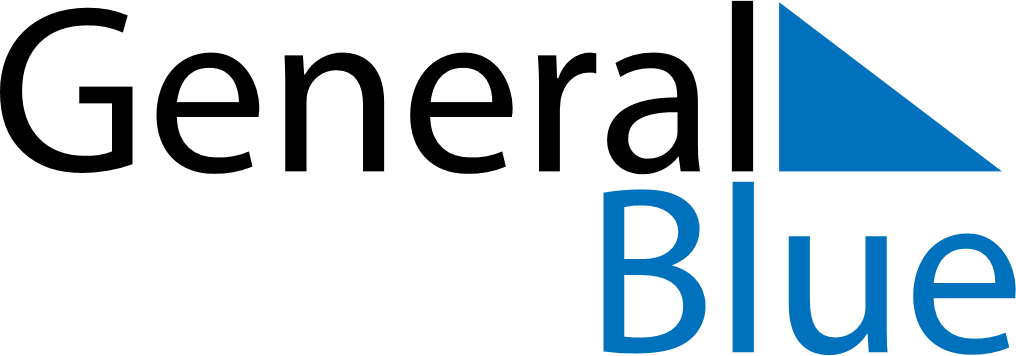 February 2024February 2024February 2024VaticanVaticanMondayTuesdayWednesdayThursdayFridaySaturdaySunday1234567891011Anniversary of the foundation of Vatican City121314151617181920212223242526272829